Проект Глобальная он-лайн система мониторинга качества воздуха при помощи малогабаритных мобильных газоанализаторовСВЕДЕНИЯ О ПРОЕКТЕ УЧАСТНИКАСМЕТА РАСХОДОВ НА РЕАЛИЗАЦИЮ ПРОЕКТА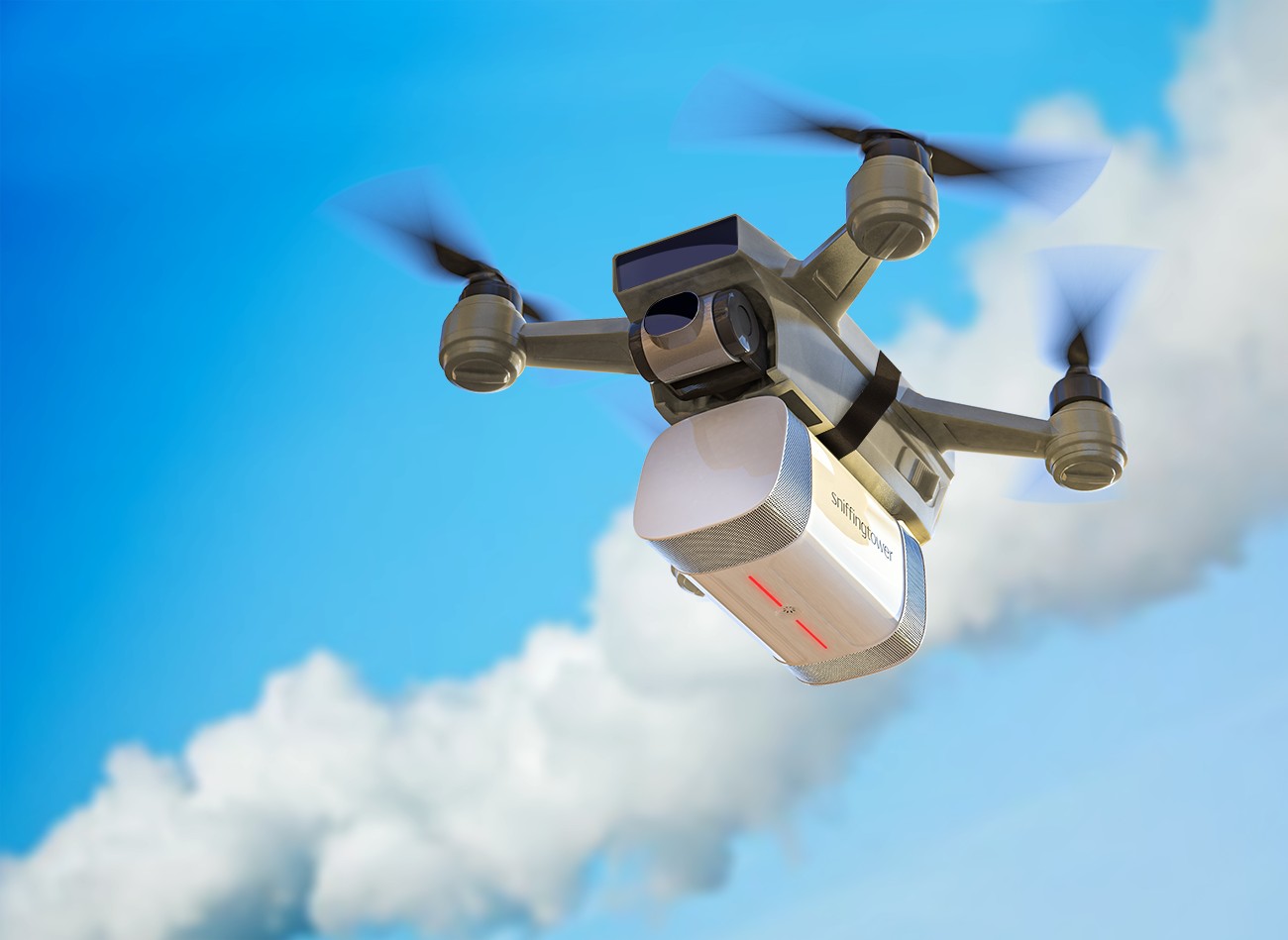 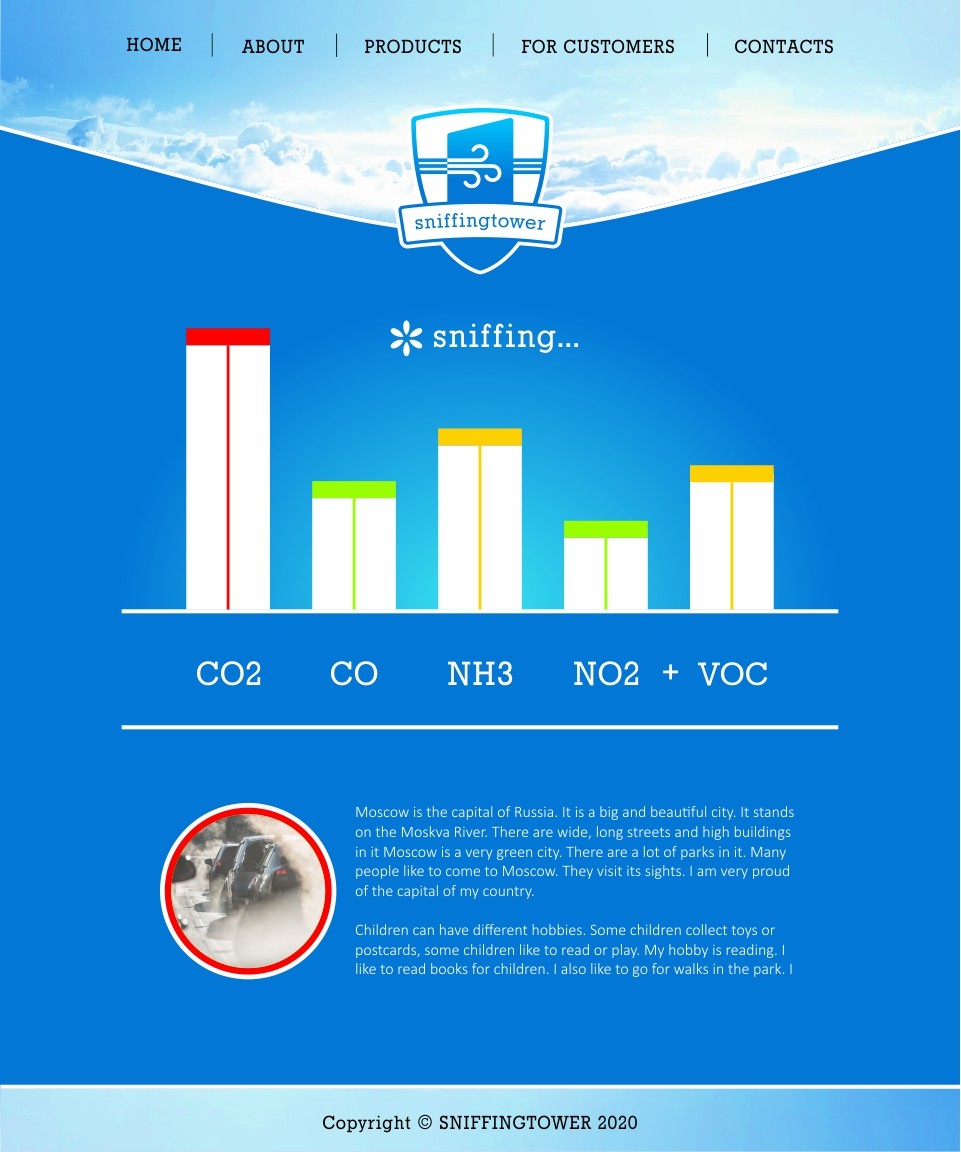 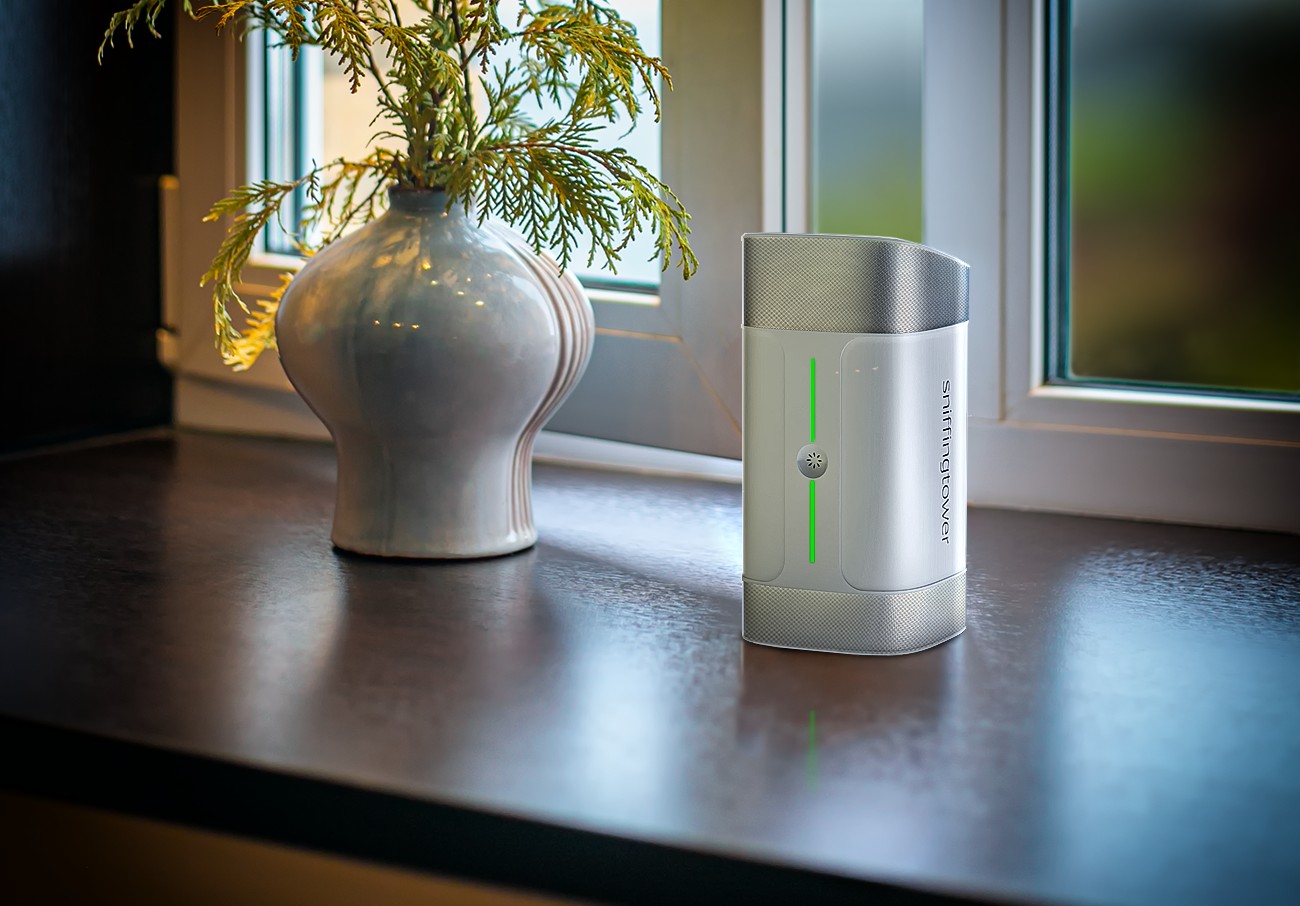 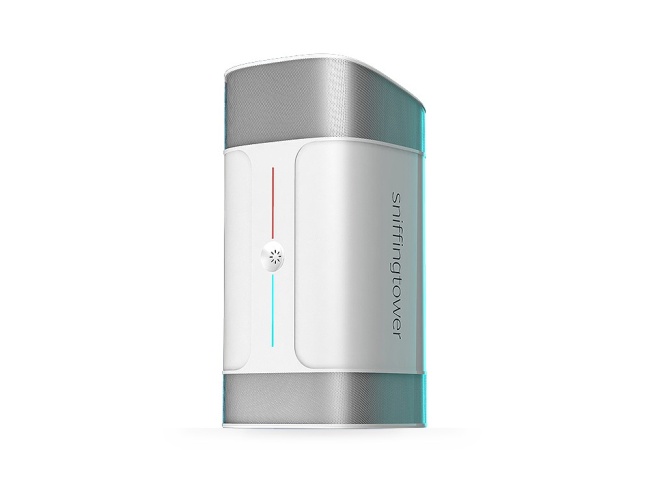 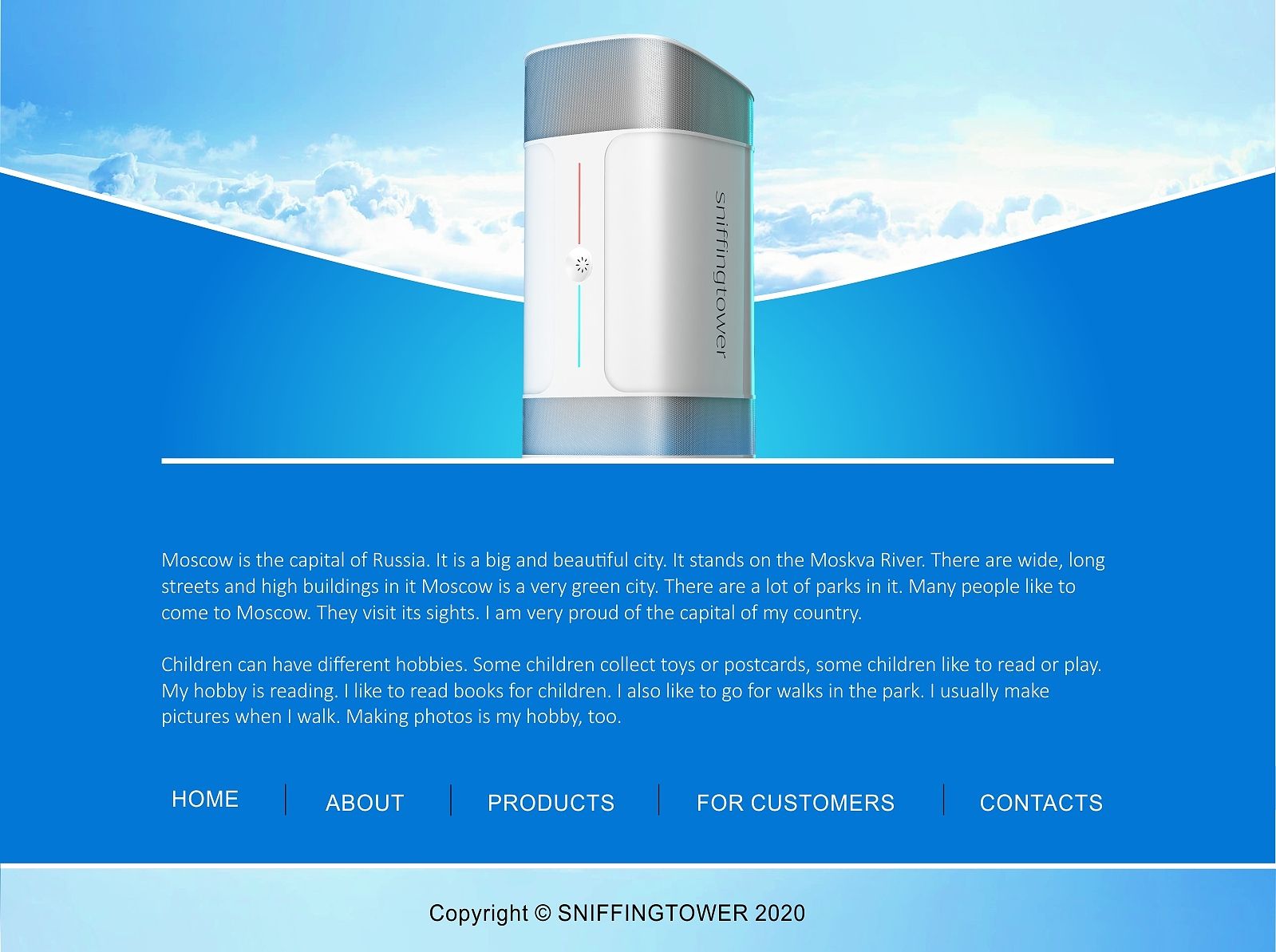 Автор Яковлев Павел Место учебы/работы (полностью)ООО «ИТ»Сокол»Направление конкурсаЭкологические проектыНазвание проектаНазвание проектаГлобальная он-лайн система мониторинга качества воздуха при помощи малогабаритных мобильных газоанализаторовГлобальная он-лайн система мониторинга качества воздуха при помощи малогабаритных мобильных газоанализаторовГлобальная он-лайн система мониторинга качества воздуха при помощи малогабаритных мобильных газоанализаторовАннотация проектаАннотация проектаАвтоматический сбор информации с переносных автономных газоанализаторов, дающих информацию о составе воздуха в месте нахождения, обработка информации и последующие моделирование распространения газовоздушных смесей. Автоматический сбор информации с переносных автономных газоанализаторов, дающих информацию о составе воздуха в месте нахождения, обработка информации и последующие моделирование распространения газовоздушных смесей. Автоматический сбор информации с переносных автономных газоанализаторов, дающих информацию о составе воздуха в месте нахождения, обработка информации и последующие моделирование распространения газовоздушных смесей. Сроки реализации проектаСроки реализации проектаДата стартаДата окончанияДата окончанияСроки реализации проектаСроки реализации проекта01.03.202001.03.202201.03.2022География проектаГеография проектаРоссия и СНГРоссия и СНГРоссия и СНГЦелевая аудитория Целевая аудитория Экологи, химические предприятия, администрация городов и сел. Люди которым природа небезразлична.Экологи, химические предприятия, администрация городов и сел. Люди которым природа небезразлична.Экологи, химические предприятия, администрация городов и сел. Люди которым природа небезразлична.Решаемая проблема Решаемая проблема Проблема быстрого реагирования на ЧС. Эпизодические выбросы в атмосферу, неблагоприятные метеоусловия (НМУ), и прочие негативные факторы, связанные с воздушной средой и влияющие на здоровье человекаПроблема быстрого реагирования на ЧС. Эпизодические выбросы в атмосферу, неблагоприятные метеоусловия (НМУ), и прочие негативные факторы, связанные с воздушной средой и влияющие на здоровье человекаПроблема быстрого реагирования на ЧС. Эпизодические выбросы в атмосферу, неблагоприятные метеоусловия (НМУ), и прочие негативные факторы, связанные с воздушной средой и влияющие на здоровье человекаЗначимость проектаЗначимость проектаВ современном мире с огромным количеством автомобилей, химических предприятий и остро стоящем вопросе всемирного потепления, требуются новейшие инструменты для быстрого реагирования и моделирования развития неблагоприятной ситуации. Наша автоматическая система глобального мониторинга состава воздуха, позволит облегчить информирование и планирование мероприятий в случае ухудшения экологической обстановки.В современном мире с огромным количеством автомобилей, химических предприятий и остро стоящем вопросе всемирного потепления, требуются новейшие инструменты для быстрого реагирования и моделирования развития неблагоприятной ситуации. Наша автоматическая система глобального мониторинга состава воздуха, позволит облегчить информирование и планирование мероприятий в случае ухудшения экологической обстановки.В современном мире с огромным количеством автомобилей, химических предприятий и остро стоящем вопросе всемирного потепления, требуются новейшие инструменты для быстрого реагирования и моделирования развития неблагоприятной ситуации. Наша автоматическая система глобального мониторинга состава воздуха, позволит облегчить информирование и планирование мероприятий в случае ухудшения экологической обстановки.Цель проекта Цель проекта Целью проекта является повсеместное внедрение доступных газоанализаторов измеряющих состав воздуха по нескольким показателям, на предмет превышения по основным вредным химическим элементам, сопровождающих жизнедеятельность современного человека. Речь идет об автомобильных выбросах, самых распространённых элементах загрязнения промышленными производствами, элементах производимыми ТЭЦ и так далее. Объединение потоков информации с устройств,  в глобальную систему мониторинга, с последующим моделирование развития ситуации, и определением источника загрязнения.Целью проекта является повсеместное внедрение доступных газоанализаторов измеряющих состав воздуха по нескольким показателям, на предмет превышения по основным вредным химическим элементам, сопровождающих жизнедеятельность современного человека. Речь идет об автомобильных выбросах, самых распространённых элементах загрязнения промышленными производствами, элементах производимыми ТЭЦ и так далее. Объединение потоков информации с устройств,  в глобальную систему мониторинга, с последующим моделирование развития ситуации, и определением источника загрязнения.Целью проекта является повсеместное внедрение доступных газоанализаторов измеряющих состав воздуха по нескольким показателям, на предмет превышения по основным вредным химическим элементам, сопровождающих жизнедеятельность современного человека. Речь идет об автомобильных выбросах, самых распространённых элементах загрязнения промышленными производствами, элементах производимыми ТЭЦ и так далее. Объединение потоков информации с устройств,  в глобальную систему мониторинга, с последующим моделирование развития ситуации, и определением источника загрязнения.Задачи Задачи Своевременное информирование служб и жителей региона о составе воздуха, превышении ПДК, количества пыли и климатических условиях.Своевременное информирование служб и жителей региона о составе воздуха, превышении ПДК, количества пыли и климатических условиях.Своевременное информирование служб и жителей региона о составе воздуха, превышении ПДК, количества пыли и климатических условиях.Результаты и способ их измерения Результаты и способ их измерения В систему входит центр обработки данных на который «сливается» информация в режиме он-лайн с многочисленных приборов размещенных в разных локациях.Как только прибор начинает работу он определяет свое местоположение с помощью встроенного датчика GPS, а полученные им данные с датчиков анализа воздуха автоматически передаются на сервер, где информация обрабатывается и уже в графическом виде добавляется на карту метеоусловий. Таким образом оперативная информация с датчиков собирается на сервере обработки данных и интерпретируется по заранее заданным алгоритмам, например: при превышение предельно допустимых концентраций в воздухе, идет мгновенное оповещение служб экологического контроля или иных административных организаций. Прибор работает как стационарный (в специальной подставке) и переносной (от встроенной батареи). Кроме того, предусмотрена возможность крепления устройства под дронами самых популярных моделей, что позволит получать замеры на большой высоте.В систему входит центр обработки данных на который «сливается» информация в режиме он-лайн с многочисленных приборов размещенных в разных локациях.Как только прибор начинает работу он определяет свое местоположение с помощью встроенного датчика GPS, а полученные им данные с датчиков анализа воздуха автоматически передаются на сервер, где информация обрабатывается и уже в графическом виде добавляется на карту метеоусловий. Таким образом оперативная информация с датчиков собирается на сервере обработки данных и интерпретируется по заранее заданным алгоритмам, например: при превышение предельно допустимых концентраций в воздухе, идет мгновенное оповещение служб экологического контроля или иных административных организаций. Прибор работает как стационарный (в специальной подставке) и переносной (от встроенной батареи). Кроме того, предусмотрена возможность крепления устройства под дронами самых популярных моделей, что позволит получать замеры на большой высоте.В систему входит центр обработки данных на который «сливается» информация в режиме он-лайн с многочисленных приборов размещенных в разных локациях.Как только прибор начинает работу он определяет свое местоположение с помощью встроенного датчика GPS, а полученные им данные с датчиков анализа воздуха автоматически передаются на сервер, где информация обрабатывается и уже в графическом виде добавляется на карту метеоусловий. Таким образом оперативная информация с датчиков собирается на сервере обработки данных и интерпретируется по заранее заданным алгоритмам, например: при превышение предельно допустимых концентраций в воздухе, идет мгновенное оповещение служб экологического контроля или иных административных организаций. Прибор работает как стационарный (в специальной подставке) и переносной (от встроенной батареи). Кроме того, предусмотрена возможность крепления устройства под дронами самых популярных моделей, что позволит получать замеры на большой высоте.Методы реализации проекта Методы реализации проекта Стратегия предусматривает под собой реализацию недорогого бытового газоанализатора через розничную сеть или он-лайн магазины, способного определить выбросы в атмосферу, неблагоприятные метеоусловия (НМУ), и прочие негативные факторы, связанные с воздушной средой и влияющие на здоровье.Конечный потребитель (физическое лицо) получает информацию не только через web-, но и через мобильный интерфейс на своем смартфоне. Для него наш прибор выполняет роль «градусника», который не лечит, а только демонстрирует загрязнение воздуха, чем можно объяснить плохое самочувствие, неожиданный всплеск аллергии и прочие явления, сопровождающие НМУ.Стратегия предусматривает под собой реализацию недорогого бытового газоанализатора через розничную сеть или он-лайн магазины, способного определить выбросы в атмосферу, неблагоприятные метеоусловия (НМУ), и прочие негативные факторы, связанные с воздушной средой и влияющие на здоровье.Конечный потребитель (физическое лицо) получает информацию не только через web-, но и через мобильный интерфейс на своем смартфоне. Для него наш прибор выполняет роль «градусника», который не лечит, а только демонстрирует загрязнение воздуха, чем можно объяснить плохое самочувствие, неожиданный всплеск аллергии и прочие явления, сопровождающие НМУ.Стратегия предусматривает под собой реализацию недорогого бытового газоанализатора через розничную сеть или он-лайн магазины, способного определить выбросы в атмосферу, неблагоприятные метеоусловия (НМУ), и прочие негативные факторы, связанные с воздушной средой и влияющие на здоровье.Конечный потребитель (физическое лицо) получает информацию не только через web-, но и через мобильный интерфейс на своем смартфоне. Для него наш прибор выполняет роль «градусника», который не лечит, а только демонстрирует загрязнение воздуха, чем можно объяснить плохое самочувствие, неожиданный всплеск аллергии и прочие явления, сопровождающие НМУ.Возможность коммерциализации проектаВозможность коммерциализации проектаБытовые и профессиональные газоанализаторы уже широко используются. Но в отличии от нашего прототипа они стоят очень немалых денег и позволить их себе могут только организации или энтузиасты. Наш прибор отличается низкой себестоимостью и, как следствие, невысокой конечной ценой. С одной стороны, он не обладает всеми возможностями дорогих моделей, но с другой, максимально точные выкладки и большая база данных по химическим элементам в нашем случае и не нужна. Бытовые и профессиональные газоанализаторы уже широко используются. Но в отличии от нашего прототипа они стоят очень немалых денег и позволить их себе могут только организации или энтузиасты. Наш прибор отличается низкой себестоимостью и, как следствие, невысокой конечной ценой. С одной стороны, он не обладает всеми возможностями дорогих моделей, но с другой, максимально точные выкладки и большая база данных по химическим элементам в нашем случае и не нужна. Бытовые и профессиональные газоанализаторы уже широко используются. Но в отличии от нашего прототипа они стоят очень немалых денег и позволить их себе могут только организации или энтузиасты. Наш прибор отличается низкой себестоимостью и, как следствие, невысокой конечной ценой. С одной стороны, он не обладает всеми возможностями дорогих моделей, но с другой, максимально точные выкладки и большая база данных по химическим элементам в нашем случае и не нужна. Привлечение общественности и профессионального сообщества к реализации проектаПривлечение общественности и профессионального сообщества к реализации проектаИнформация о команде проектаИнформация о команде проектаЯковлев Павел Владимирович руководитель проектаПластеев Артем Серегеевич инженер конструктор, опыт работы в конструкторских программах Тиманов Эдуард Владимирович инженер, опыт создания и ремонта электронных устройствЯковлев Павел Владимирович руководитель проектаПластеев Артем Серегеевич инженер конструктор, опыт работы в конструкторских программах Тиманов Эдуард Владимирович инженер, опыт создания и ремонта электронных устройствЯковлев Павел Владимирович руководитель проектаПластеев Артем Серегеевич инженер конструктор, опыт работы в конструкторских программах Тиманов Эдуард Владимирович инженер, опыт создания и ремонта электронных устройствЛичный вклад каждого члена команды в разработку проектаЛичный вклад каждого члена команды в разработку проектаЯковлев П.В.: создание общей концепции проекта. Определение необходимых контролируемых параметров совместно с экологами, разработка плана реализации проекта и его соблюдение.Пластеев А.С.: создание 3д модели портативного газоанализатора, прототипирование.Тиаманов Э.В.: настройка и калибровка электрохимических датчиков для оценки контролируемых параметров, общая сборка и настройка прибора.Яковлев П.В.: создание общей концепции проекта. Определение необходимых контролируемых параметров совместно с экологами, разработка плана реализации проекта и его соблюдение.Пластеев А.С.: создание 3д модели портативного газоанализатора, прототипирование.Тиаманов Э.В.: настройка и калибровка электрохимических датчиков для оценки контролируемых параметров, общая сборка и настройка прибора.Яковлев П.В.: создание общей концепции проекта. Определение необходимых контролируемых параметров совместно с экологами, разработка плана реализации проекта и его соблюдение.Пластеев А.С.: создание 3д модели портативного газоанализатора, прототипирование.Тиаманов Э.В.: настройка и калибровка электрохимических датчиков для оценки контролируемых параметров, общая сборка и настройка прибора.Информационное сопровождение проектаИнформационное сопровождение проектаСоздание интернет ресурса, продвижение через социальные сети, общение на тематических форумах и выставках.Создание интернет ресурса, продвижение через социальные сети, общение на тематических форумах и выставках.Создание интернет ресурса, продвижение через социальные сети, общение на тематических форумах и выставках.Устойчивость проекта (дальнейшее развитие проекта)Устойчивость проекта (дальнейшее развитие проекта)В рамках грантового финансирования планируется разработка рабочей модели портативного газоанализатора. Рабочий прототип устройства в дальнейшем позволит найти поддержку проекта со стороны заинтересованных ведомств и организаций, посредством реальной работы устройства в реальных условиях.В рамках грантового финансирования планируется разработка рабочей модели портативного газоанализатора. Рабочий прототип устройства в дальнейшем позволит найти поддержку проекта со стороны заинтересованных ведомств и организаций, посредством реальной работы устройства в реальных условиях.В рамках грантового финансирования планируется разработка рабочей модели портативного газоанализатора. Рабочий прототип устройства в дальнейшем позволит найти поддержку проекта со стороны заинтересованных ведомств и организаций, посредством реальной работы устройства в реальных условиях.Апробация работыАпробация работыПлан реализации проектаПлан реализации проектаПлан реализации проектаПлан реализации проектаПлан реализации проектаНаименование и описание мероприятия (этапа) проектаСроки начала и окончанияСроки начала и окончанияСроки начала и окончанияОжидаемые итогиДизайн устройства и поиск необходимых комплектующих01.05.2020 – 31.05.202001.05.2020 – 31.05.202001.05.2020 – 31.05.2020Разработанный дизайн устройства, закупка комплектующихСоздание 3д модели устройства01.06.2020 – 30.06.202001.06.2020 – 30.06.202001.06.2020 – 30.06.20203д модель устройстваПроизводство опытного образца с использованием 3д печати, доработка01.07.2020 – 31.07.202001.07.2020 – 31.07.202001.07.2020 – 31.07.2020Опытный образецНастройка датчиков, создание управляющей программы01.08.2020 – 31.08.202001.08.2020 – 31.08.202001.08.2020 – 31.08.2020Получение данных с датчиков в локальном режимеИспытания прибора на отказоустойчивость и выяснение предельных условий эксплуатации, доработка.01.09.2020 – 30.11.202001.09.2020 – 30.11.202001.09.2020 – 30.11.2020Получение эксплуатационных характеристик устройства и возможных поправок на показанияПодготовка опытного образца к серийному производству01.12.2020 – 31.12.202001.12.2020 – 31.12.202001.12.2020 – 31.12.2020Чертежи, спецификации, литьевые формыРазработка программного обеспечения для визуального представления данных через web-приложение01.08.2020 – 31.12.202001.08.2020 – 31.12.202001.08.2020 – 31.12.2020Сайт с представлением данных о качественном составе воздуха с привязкой к GPSДоработка представлений данных в web-приложении, привязка алгоритмов прогнозирования01.01.2021 – 31.05.202101.01.2021 – 31.05.202101.01.2021 – 31.05.2021Многофункциональное web-приложение№
п/пНаименование статьи расходовЕдиница - (чел., мес., шт. и т.п.)Кол-воЦена
(руб.)Стоимость1Принтеры для 3D печатишт.135000350002Набор сенсоров для производства 3 устройствшт.35000150003Фонд оплаты труда программистамес.51000005000004Проведение рекламной компании в сети интернетмес.32000060000